ПРОФЕСИОНАЛНА ГИМНАЗИЯ ПО МСС „НИКОЛА ЗЛАТАРСКИ” 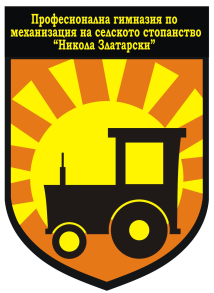 Гр.Златарица, ул.”Ропотамо” №19, тел./факс 0615/3-54-12, e-mail: pgmss@abv.bgКонспект по физика и астрономи 10 класРазпространение на светлината.Отражение на светлината.Дисперсия на светлината.Интерференция на светлината.Дифракция на светлината. Инфрачервено и ултравиолетово излъчване.Ренгенови  лъчи.Топлинно излъчване.Фотони. Фотоелектричен ефект. Спектър на водородния атом. Квантов атомен модел на Бор.  Атомни преходи. Атомно ядро.Радиоактивност. α,β и γ-разпадане. Деление на урана. Ядрени реактори. Класификация на галактиките.Преподавател:…………………..                         Директор:…………………..                          /П. Димитров/                                                /М. Петкова/